ZGŁOSZENIE KRAJOWEJ OFERTY PRACY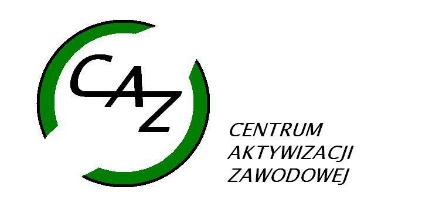 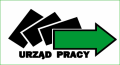  Prosimy wypełniać drukowanymi literami!! A) DANE WYMAGANE (niezbędne do przyjęcia krajowej oferty pracy)B) DANE DODATKOWE- UZUPEŁNIAJĄCE* właściwe podkreślić lub niewłaściwe skreślić.POWIATOWY URZĄD PRACY PRZYJMUJE KRAJOWĄ OFERTĘ PRACY DO REALIZACJI, JEŻELI ZGŁOSZENIE ZAWIERA WSZYSTKIE WYMAGANE DANE OKREŚLONE W CZĘŚCI A. W PRZYPADKU BRAKU W ZGŁOSZENIU KRAJOWEJ OFERTY PRACY DANYCH WYMAGANYCH, POWIATOWY URZĄD PRACY NIEZWŁOCZNIE POWIADAMIA PRACODAWCĘ KRAJOWEGO O KONIECZNOŚCI UZUPEŁNIENIA ZGŁOSZENIA I W RAZIE POTRZEBY POMAGA PRACODAWCY W UZUPEŁNIENIU ZGŁOSZENIA. NIEUZUPEŁNIENIE PRZEZ PRACODAWCĘ KRAJOWEGO ZGŁOSZENIA W TERMINIE DO 7 DNI OD DNIA POWIADOMIENIA POWODUJE, ŻE OFERTA PRACY NIE JEST PRZYJMOWANA DO REALIZACJI PRZEZ POWIATOWY URZĄD PRACY. (§ 8 pkt 3 Rozporządzenia Ministra Pracy i Polityki Społecznej z dnia 14 maja 2014r. w sprawie szczegółowych warunków realizacji oraz trybu i sposobu  prowadzenia usług rynku pracy  (Dz. U. poz. 667 z 2014r.))PRACODAWCA ZGŁASZA OFERTĘ PRACY DO JEDNEGO POWIATOWEGO URZĘDU PRACY, WŁAŚCIWEGO ZE WZGLĘDU NA SIEDZIBĘ PRACODAWCY ALBO MIEJSCE WYKONYWANIA PRACY ALBO INNEGO WYBRANEGO PRZEZ SIEBIE URZĘDU.(art.36 ust. 5a ustawy z dnia 20 kwietnia 2004r. o promocji zatrudnienia i instytucjach rynku pracy (Tekst jednolity Dz. U. z 2017.  poz. 1065 z późn. zm.)POWIATOWY URZĄD PRACY NIE MOŻE PRZYJĄĆ OFERTY PRACY, JEŻELI PRACODAWCA ZAWARŁ W OFERCIE PRACY WYMAGANIA, KTÓRE NARUSZAJĄ ZASADĘ RÓWNEGO TRAKTOWANIA W ZATRUDNIENIU W ROZUMIENIU PRZEPISÓW PRAWA I MOGĄ DYSKRYMINOWAĆ KANDYDATÓW DO PRACY, W SZCZEGÓLNOŚCI ZE WZGLĘDU NA PŁEĆ, WIEK, NIEPEŁNOSPRAWNOŚĆ, RASĘ, RELIGIĘ, NARODOWOŚĆ, PRZEKONANIA POLITYCZNE, PRZYNALEŻNOŚĆ ZWIĄZKOWĄ, POCHODZENIE ETNICZNE, WYZNANIE LUB ORIENTACJĘ SEKSUALNĄ.(art.36 ust. 5e ustawy z dnia 20 kwietnia 2004r. o promocji zatrudnienia i instytucjach rynku pracy (Tekst jednolity Dz. U. z 2017.  poz. 1065 z późn. zm.)POWIATOWY URZĄD PRACY MOŻE NIE PRZYJĄĆ OFERTY PRACY, W SZCZEGÓLNOŚCI JEŻELI PRACODAWCA W OKRESIE 365 DNI PRZED DNIEM ZGŁOSZENIA OFERTY PRACY ZOSTAŁ UKARANY LUB SKAZANY PRAWOMOCNYM WYROKIEM ZA NARUSZENIE PRZEPISÓW PRAWA PRACY ALBO JEST OBJĘTY POSTĘPOWANIEM DOTYCZĄCYM NARUSZENIA PRZEPISÓW PRAWA PRACY. (art.36 ust. 5f ustawy z dnia 20 kwietnia 2004r. o promocji zatrudnienia i instytucjach rynku pracy (Tekst jednolity Dz. U. z 2017.  poz. 1065 z późn. zm.))C)  NALEŻY WYPEŁNIĆ W PRZYPADKU ZAINTERESOWANIA UPOWSZECHNIENIEM OFERTY PRACY W WYBRANYCH PAŃSTWACH EOG. .I  INFORMACJE DOTYCZĄCE PRACODAWCYI  INFORMACJE DOTYCZĄCE PRACODAWCYI  INFORMACJE DOTYCZĄCE PRACODAWCYI  INFORMACJE DOTYCZĄCE PRACODAWCY1.Nazwa pracodawcy…………………………………………………………………….…………………………………………………………………….NIP …………………………………………………………….1.Nazwa pracodawcy…………………………………………………………………….…………………………………………………………………….NIP …………………………………………………………….2. Adres PracodawcyUlica…………………………………………………………Miejscowość………………………………………………...Kod pocztowy………………………………………………2. Adres PracodawcyUlica…………………………………………………………Miejscowość………………………………………………...Kod pocztowy………………………………………………3. Nr telefonu …………………………………………………………………………………………………………………………………3. Nr telefonu …………………………………………………………………………………………………………………………………4. Preferowana forma kontaktu: 1. osobisty  2. telefoniczny     3. mailowy      4. inne…………4. Preferowana forma kontaktu: 1. osobisty  2. telefoniczny     3. mailowy      4. inne…………5. Kontakt osobisty w godz.:                                                  ………………………………5. Kontakt osobisty w godz.:                                                  ………………………………5. Kontakt osobisty w godz.:                                                  ………………………………5. Kontakt osobisty w godz.:                                                  ………………………………6. Czy pracodawca jest agencją zatrudnienia zgłaszającą ofertę pracy tymczasowej*      Tak/NieJeśli TAK nr wpisu / certyfikatu KRAZ                                                                     ...........................................6. Czy pracodawca jest agencją zatrudnienia zgłaszającą ofertę pracy tymczasowej*      Tak/NieJeśli TAK nr wpisu / certyfikatu KRAZ                                                                     ...........................................6. Czy pracodawca jest agencją zatrudnienia zgłaszającą ofertę pracy tymczasowej*      Tak/NieJeśli TAK nr wpisu / certyfikatu KRAZ                                                                     ...........................................6. Czy pracodawca jest agencją zatrudnienia zgłaszającą ofertę pracy tymczasowej*      Tak/NieJeśli TAK nr wpisu / certyfikatu KRAZ                                                                     ...........................................7. Czy w okresie 365 dni przed dniem zgłoszenia oferty pracy pracodawca:*- został ukarany lub skazany prawomocnym wyrokiem za naruszenie przepisów prawa pracy?                 Tak/ Nie- jest objęty postępowaniem dotyczącym naruszenia przepisów prawa pracy?                                           Tak/ Nie(art. 36 ust.5f  ustawy z dnia 20 kwietnia 2004r. o promocji zatrudnienia i instytucjach rynku pracy (Tekst jednolity Dz. U. z 2017.  poz. 1065z późn. zm.))7. Czy w okresie 365 dni przed dniem zgłoszenia oferty pracy pracodawca:*- został ukarany lub skazany prawomocnym wyrokiem za naruszenie przepisów prawa pracy?                 Tak/ Nie- jest objęty postępowaniem dotyczącym naruszenia przepisów prawa pracy?                                           Tak/ Nie(art. 36 ust.5f  ustawy z dnia 20 kwietnia 2004r. o promocji zatrudnienia i instytucjach rynku pracy (Tekst jednolity Dz. U. z 2017.  poz. 1065z późn. zm.))7. Czy w okresie 365 dni przed dniem zgłoszenia oferty pracy pracodawca:*- został ukarany lub skazany prawomocnym wyrokiem za naruszenie przepisów prawa pracy?                 Tak/ Nie- jest objęty postępowaniem dotyczącym naruszenia przepisów prawa pracy?                                           Tak/ Nie(art. 36 ust.5f  ustawy z dnia 20 kwietnia 2004r. o promocji zatrudnienia i instytucjach rynku pracy (Tekst jednolity Dz. U. z 2017.  poz. 1065z późn. zm.))7. Czy w okresie 365 dni przed dniem zgłoszenia oferty pracy pracodawca:*- został ukarany lub skazany prawomocnym wyrokiem za naruszenie przepisów prawa pracy?                 Tak/ Nie- jest objęty postępowaniem dotyczącym naruszenia przepisów prawa pracy?                                           Tak/ Nie(art. 36 ust.5f  ustawy z dnia 20 kwietnia 2004r. o promocji zatrudnienia i instytucjach rynku pracy (Tekst jednolity Dz. U. z 2017.  poz. 1065z późn. zm.))II INFORMACJE DOTYCZĄCE OFERTY PRACYII INFORMACJE DOTYCZĄCE OFERTY PRACYII INFORMACJE DOTYCZĄCE OFERTY PRACYII INFORMACJE DOTYCZĄCE OFERTY PRACY8. Czy oferta pracy jest ofertą pracy tymczasowej* 
(w rozumieniu art. 19g ustawy o promocji zatrudnienia i instytucjach rynku pracy)                                Tak/NieCzy podmiot będzie nawiązywał stosunek pracy lub zawierał umowę cywilno-prawną z wybranym kandydatem?                                      Tak/Nie8. Czy oferta pracy jest ofertą pracy tymczasowej* 
(w rozumieniu art. 19g ustawy o promocji zatrudnienia i instytucjach rynku pracy)                                Tak/NieCzy podmiot będzie nawiązywał stosunek pracy lub zawierał umowę cywilno-prawną z wybranym kandydatem?                                      Tak/Nie8. Czy oferta pracy jest ofertą pracy tymczasowej* 
(w rozumieniu art. 19g ustawy o promocji zatrudnienia i instytucjach rynku pracy)                                Tak/NieCzy podmiot będzie nawiązywał stosunek pracy lub zawierał umowę cywilno-prawną z wybranym kandydatem?                                      Tak/Nie9. Liczba wolnych miejsc pracy
                                                                  …………..    W tym dla niepełnosprawnych          …………. 10. Nazwa stanowiska……………………………………………………………….………………………………………………………………. 10. Nazwa stanowiska……………………………………………………………….………………………………………………………………. 10. Nazwa stanowiska……………………………………………………………….……………………………………………………………….11. Data rozpoczęcia zatrudnienia
                …………………………..  12. Wysokość wynagrodzenia (brutto)………………………………13. System wynagradzania
( miesięczny, godzinowy, akord, prowizja)…………………………13. System wynagradzania
( miesięczny, godzinowy, akord, prowizja)…………………………14. Wymiar czasu pracy*1. cały etat                3. ½ etatu             5. inne………………..2. ¾ etatu                  4. ¼ etatu                                                    Praca w dni wolne     Tak/Nie15. Rodzaj umowy stanowiący podstawę wykonywania pracy*:1.  umowa o pracę na czas określony Okres zatrudnienia* *.................................................................                 2.  umowa o pracę na czas nieokreślony3.  umowa o dziełoOkres wykonywania umowy* *...................................................                 4.  umowa zlecenieOkres wykonywania umowy* *...................................................                 5.  inne..........................................................................................** np. miesiąc rok, dwa lata , od…do.., itp.15. Rodzaj umowy stanowiący podstawę wykonywania pracy*:1.  umowa o pracę na czas określony Okres zatrudnienia* *.................................................................                 2.  umowa o pracę na czas nieokreślony3.  umowa o dziełoOkres wykonywania umowy* *...................................................                 4.  umowa zlecenieOkres wykonywania umowy* *...................................................                 5.  inne..........................................................................................** np. miesiąc rok, dwa lata , od…do.., itp.15. Rodzaj umowy stanowiący podstawę wykonywania pracy*:1.  umowa o pracę na czas określony Okres zatrudnienia* *.................................................................                 2.  umowa o pracę na czas nieokreślony3.  umowa o dziełoOkres wykonywania umowy* *...................................................                 4.  umowa zlecenieOkres wykonywania umowy* *...................................................                 5.  inne..........................................................................................** np. miesiąc rok, dwa lata , od…do.., itp.16. Miejsce wykonywania pracy……………………………………………………………………………………………………………………………………15. Rodzaj umowy stanowiący podstawę wykonywania pracy*:1.  umowa o pracę na czas określony Okres zatrudnienia* *.................................................................                 2.  umowa o pracę na czas nieokreślony3.  umowa o dziełoOkres wykonywania umowy* *...................................................                 4.  umowa zlecenieOkres wykonywania umowy* *...................................................                 5.  inne..........................................................................................** np. miesiąc rok, dwa lata , od…do.., itp.15. Rodzaj umowy stanowiący podstawę wykonywania pracy*:1.  umowa o pracę na czas określony Okres zatrudnienia* *.................................................................                 2.  umowa o pracę na czas nieokreślony3.  umowa o dziełoOkres wykonywania umowy* *...................................................                 4.  umowa zlecenieOkres wykonywania umowy* *...................................................                 5.  inne..........................................................................................** np. miesiąc rok, dwa lata , od…do.., itp.15. Rodzaj umowy stanowiący podstawę wykonywania pracy*:1.  umowa o pracę na czas określony Okres zatrudnienia* *.................................................................                 2.  umowa o pracę na czas nieokreślony3.  umowa o dziełoOkres wykonywania umowy* *...................................................                 4.  umowa zlecenieOkres wykonywania umowy* *...................................................                 5.  inne..........................................................................................** np. miesiąc rok, dwa lata , od…do.., itp.17. System i rozkład czasu pracy*1 jedna zmiana     praca w godz…………………………………2. dwie zmiany     praca w godz…………………………………3. trzy zmiany    praca w godz………………………………….4. inne…………………………………………18. Wymagania –oczekiwania pracodawcy1. Poziom wykształcenia......................................................………………….……..…………..........................................................................................................2. Doświadczenie zawodowe......................................................………………….……..………….................................................................................................3. Umiejętności, Uprawnienia......................................................………………….……..…………...............................................................................................………………………………………………………………………………………………………………………………………………………………………………4. Znajomość języków obcych oraz poziom ich znajomości ……………………………………………………………………………….……………...18. Wymagania –oczekiwania pracodawcy1. Poziom wykształcenia......................................................………………….……..…………..........................................................................................................2. Doświadczenie zawodowe......................................................………………….……..………….................................................................................................3. Umiejętności, Uprawnienia......................................................………………….……..…………...............................................................................................………………………………………………………………………………………………………………………………………………………………………………4. Znajomość języków obcych oraz poziom ich znajomości ……………………………………………………………………………….……………...18. Wymagania –oczekiwania pracodawcy1. Poziom wykształcenia......................................................………………….……..…………..........................................................................................................2. Doświadczenie zawodowe......................................................………………….……..………….................................................................................................3. Umiejętności, Uprawnienia......................................................………………….……..…………...............................................................................................………………………………………………………………………………………………………………………………………………………………………………4. Znajomość języków obcych oraz poziom ich znajomości ……………………………………………………………………………….……………...18. Wymagania –oczekiwania pracodawcy1. Poziom wykształcenia......................................................………………….……..…………..........................................................................................................2. Doświadczenie zawodowe......................................................………………….……..………….................................................................................................3. Umiejętności, Uprawnienia......................................................………………….……..…………...............................................................................................………………………………………………………………………………………………………………………………………………………………………………4. Znajomość języków obcych oraz poziom ich znajomości ……………………………………………………………………………….……………...19. Ogólny zakres obowiązków:……………………………………………………………………………………………………………………………………………………………………………….……………………………………………………………………………………………………………………………………………………………………………….……………………………………………………………………………………………………………………………………………………………………………….……………………………………………………………………………………………………………………………………………………………………………….……………………………………………………………………………………………………………………………………………………………………………….19. Ogólny zakres obowiązków:……………………………………………………………………………………………………………………………………………………………………………….……………………………………………………………………………………………………………………………………………………………………………….……………………………………………………………………………………………………………………………………………………………………………….……………………………………………………………………………………………………………………………………………………………………………….……………………………………………………………………………………………………………………………………………………………………………….19. Ogólny zakres obowiązków:……………………………………………………………………………………………………………………………………………………………………………….……………………………………………………………………………………………………………………………………………………………………………….……………………………………………………………………………………………………………………………………………………………………………….……………………………………………………………………………………………………………………………………………………………………………….……………………………………………………………………………………………………………………………………………………………………………….19. Ogólny zakres obowiązków:……………………………………………………………………………………………………………………………………………………………………………….……………………………………………………………………………………………………………………………………………………………………………….……………………………………………………………………………………………………………………………………………………………………………….……………………………………………………………………………………………………………………………………………………………………………….……………………………………………………………………………………………………………………………………………………………………………….20. Czy oferta pracy została zgłoszona w innym Urzędzie Pracy na terenie kraju*                                               Tak/Nie 21. Okres aktualności oferty…………………………..dni22.  Częstotliwość kontaktów Pośrednika Pracy z osobą wskazaną przez Pracodawcę*Co  3  dni             Co 7 dni            Co 14 dni        Co 30 dni            Co……. dni22.  Częstotliwość kontaktów Pośrednika Pracy z osobą wskazaną przez Pracodawcę*Co  3  dni             Co 7 dni            Co 14 dni        Co 30 dni            Co……. dni23.     Wyrażam zgodę na podawanie do wiadomości publicznej informacji umożliwiających identyfikację przez osoby niezarejestrowane w powiatowym urzędzie pracy (oferta otwarta)          Nie wyrażam zgody na podawanie do wiadomości publicznej informacji umożliwiających identyfikację przez osoby niezarejestrowane w powiatowym urzędzie pracy (oferta zamknięta)23.     Wyrażam zgodę na podawanie do wiadomości publicznej informacji umożliwiających identyfikację przez osoby niezarejestrowane w powiatowym urzędzie pracy (oferta otwarta)          Nie wyrażam zgody na podawanie do wiadomości publicznej informacji umożliwiających identyfikację przez osoby niezarejestrowane w powiatowym urzędzie pracy (oferta zamknięta)24a. Czy Pracodawca wyraża chęć przekazania oferty pracy do innych urzędów pracy w celu upowszechnienia w ich siedzibach?* Tak/NieW jakich urzędach ?..........................................................................................................................................................................24b. Czy Pracodawca wyraża chęć upowszechnienia oferty pracy w wybranych państwach EOG?*   Tak/Nie(W przypadku zaznaczenia Tak prosimy o uzupełnienie części C)24a. Czy Pracodawca wyraża chęć przekazania oferty pracy do innych urzędów pracy w celu upowszechnienia w ich siedzibach?* Tak/NieW jakich urzędach ?..........................................................................................................................................................................24b. Czy Pracodawca wyraża chęć upowszechnienia oferty pracy w wybranych państwach EOG?*   Tak/Nie(W przypadku zaznaczenia Tak prosimy o uzupełnienie części C)25. Czy pracodawca jest szczególnie zainteresowany zatrudnieniem kandydatów z państw EOG*          Tak/NieZ jakich państw?...............................................................……………………………………………………………………………..25. Czy pracodawca jest szczególnie zainteresowany zatrudnieniem kandydatów z państw EOG*          Tak/NieZ jakich państw?...............................................................……………………………………………………………………………..I  INFORMACJE DOTYCZĄCE PRACODAWCY Imię i nazwisko pracodawcy lub osoby wskazanej do kontaktu                                                      …………………………………………………………………………….. Forma prawna prowadzonej działalności………………………………………………………………… PKD………………………………………………………………………………………………………. Sposób kontaktu między PUP i osobą wskazaną przez pracodawcę*                 1. osobisty  2. telefoniczny     3. mailowy      4. inne……………       5.   Nr faksu, e-mail, strona  www.   ……………………………………………………………………………………………………………...II INFORMACJE DOTYCZĄCE OFERTY PRACYNazwa zawodu……………………………….……………………………………………………………………………………………..……….kod zawodu                       ………….……………………………………………………………………………………………..……….Oczekiwania  pracodawcy krajowego w zakresie informacji o liczbie osób zarejestrowanych spełniających jego oczekiwania*                 Tak/NieWnioskowana liczba kandydatów                                                                       ………………………..Czy pracodawca jest zainteresowany zorganizowaniem giełdy pracy lub pomocą w doborze kandydatów w przypadku gdy 
w ewidencji Urzędu zarejestrowanych jest więcej osób spełniających wymagania w krajowej ofercie pracy niż jest miejsc pracy w tej ofercie :                            Tak/Nie1. Czy pracodawca jest szczególnie zainteresowany zatrudnieniem kandydatów z państw EOG*          Tak/NieZ jakich państw?...............................................................……………………………………………………………………………..2. Wymagania w zakresie znajomości języka polskiego z określeniem poziomu jego znajomości ………………………………………………………………………………………………………………………………………3. Oczekiwania pracodawcy wobec języka w jakim kandydaci z państw EOG mają przekazywać pracodawcy krajowemu podania o pracę, życiorysy lub inne wymagane dokumenty.………………………………………………………………………………………………………………………………………………………...4. Możliwość zapewnienia pracownikowi zakwaterowania lub wyżywienia oraz informacja kto ponosi koszty w tym zakresie ……………………………………………………………………………………………………………………………………………………….5. Możliwość i warunki sfinansowania lub dofinansowania kosztów podróży lub przeprowadzki, ponoszonych przez pracownika ………………………………………………………………………………………………………………………………………………………..6. Przyczyny wykonywania pracy w miejscu innym niż siedziba pracodawcy krajowego, w przypadku zaistnienia takiej sytuacji: ……………………………………………………………………………………………………………………………………….7. Wybrane państwa EOG, w których oferta ma zostać dodatkowo upowszechniona:…………………………………………………………………………………………………………………………………………8. Inne informacje niezbędne ze względu na charakter wykonywanej pracy…………………………………………………………………………………………………………………………………………III ADNOTACJE URZĘDU PRACYIII ADNOTACJE URZĘDU PRACYIII ADNOTACJE URZĘDU PRACYIII ADNOTACJE URZĘDU PRACYIII ADNOTACJE URZĘDU PRACYIII ADNOTACJE URZĘDU PRACYIII ADNOTACJE URZĘDU PRACYIII ADNOTACJE URZĘDU PRACYIII ADNOTACJE URZĘDU PRACYIII ADNOTACJE URZĘDU PRACYIII ADNOTACJE URZĘDU PRACY1.Data przyjęcia oferty……………………….oraz numer oferowanego stanowiskaStPr/…../…………….1.Data przyjęcia oferty……………………….oraz numer oferowanego stanowiskaStPr/…../…………….1.Data przyjęcia oferty……………………….oraz numer oferowanego stanowiskaStPr/…../…………….2. Sposób przyjęcia ofertya) telefonicznieb) osobiście w siedzibie PUPc) poczta elektronicznad) przesyłka pocztowae) fax2. Sposób przyjęcia ofertya) telefonicznieb) osobiście w siedzibie PUPc) poczta elektronicznad) przesyłka pocztowae) fax2. Sposób przyjęcia ofertya) telefonicznieb) osobiście w siedzibie PUPc) poczta elektronicznad) przesyłka pocztowae) fax5. Rodzaj ofertya) zwykła ofertab) dla osób niepełnosprawnychc) doposażenie stanowiska pracy d) prace interwencyjnee) roboty publicznef)pozostałe refundacje………g) EOGh) z innego urzędui) inne……………………….5. Rodzaj ofertya) zwykła ofertab) dla osób niepełnosprawnychc) doposażenie stanowiska pracy d) prace interwencyjnee) roboty publicznef)pozostałe refundacje………g) EOGh) z innego urzędui) inne……………………….6. Data przekazania do innych PUP.……………………………….6. Data przekazania do innych PUP.……………………………….6. Data przekazania do innych PUP.……………………………….1.Data przyjęcia oferty……………………….oraz numer oferowanego stanowiskaStPr/…../…………….1.Data przyjęcia oferty……………………….oraz numer oferowanego stanowiskaStPr/…../…………….1.Data przyjęcia oferty……………………….oraz numer oferowanego stanowiskaStPr/…../…………….2. Sposób przyjęcia ofertya) telefonicznieb) osobiście w siedzibie PUPc) poczta elektronicznad) przesyłka pocztowae) fax2. Sposób przyjęcia ofertya) telefonicznieb) osobiście w siedzibie PUPc) poczta elektronicznad) przesyłka pocztowae) fax2. Sposób przyjęcia ofertya) telefonicznieb) osobiście w siedzibie PUPc) poczta elektronicznad) przesyłka pocztowae) fax5. Rodzaj ofertya) zwykła ofertab) dla osób niepełnosprawnychc) doposażenie stanowiska pracy d) prace interwencyjnee) roboty publicznef)pozostałe refundacje………g) EOGh) z innego urzędui) inne……………………….5. Rodzaj ofertya) zwykła ofertab) dla osób niepełnosprawnychc) doposażenie stanowiska pracy d) prace interwencyjnee) roboty publicznef)pozostałe refundacje………g) EOGh) z innego urzędui) inne……………………….7. Data wycofania oferty………………………………7. Data wycofania oferty………………………………7. Data wycofania oferty………………………………1.Data przyjęcia oferty……………………….oraz numer oferowanego stanowiskaStPr/…../…………….1.Data przyjęcia oferty……………………….oraz numer oferowanego stanowiskaStPr/…../…………….1.Data przyjęcia oferty……………………….oraz numer oferowanego stanowiskaStPr/…../…………….3.  Nr pracodawcy……………………………….3.  Nr pracodawcy……………………………….3.  Nr pracodawcy……………………………….5. Rodzaj ofertya) zwykła ofertab) dla osób niepełnosprawnychc) doposażenie stanowiska pracy d) prace interwencyjnee) roboty publicznef)pozostałe refundacje………g) EOGh) z innego urzędui) inne……………………….5. Rodzaj ofertya) zwykła ofertab) dla osób niepełnosprawnychc) doposażenie stanowiska pracy d) prace interwencyjnee) roboty publicznef)pozostałe refundacje………g) EOGh) z innego urzędui) inne……………………….8. Data i powód nieprzyjęcia               oferty pracy do realizacji………………………………..………………………………..………………………………..………………………………...8. Data i powód nieprzyjęcia               oferty pracy do realizacji………………………………..………………………………..………………………………..………………………………...8. Data i powód nieprzyjęcia               oferty pracy do realizacji………………………………..………………………………..………………………………..………………………………...1.Data przyjęcia oferty……………………….oraz numer oferowanego stanowiskaStPr/…../…………….1.Data przyjęcia oferty……………………….oraz numer oferowanego stanowiskaStPr/…../…………….1.Data przyjęcia oferty……………………….oraz numer oferowanego stanowiskaStPr/…../…………….4. Podpis i pieczątka           Pośrednika Pracy……………………………….4. Podpis i pieczątka           Pośrednika Pracy……………………………….4. Podpis i pieczątka           Pośrednika Pracy……………………………….5. Rodzaj ofertya) zwykła ofertab) dla osób niepełnosprawnychc) doposażenie stanowiska pracy d) prace interwencyjnee) roboty publicznef)pozostałe refundacje………g) EOGh) z innego urzędui) inne……………………….5. Rodzaj ofertya) zwykła ofertab) dla osób niepełnosprawnychc) doposażenie stanowiska pracy d) prace interwencyjnee) roboty publicznef)pozostałe refundacje………g) EOGh) z innego urzędui) inne……………………….8. Data i powód nieprzyjęcia               oferty pracy do realizacji………………………………..………………………………..………………………………..………………………………...8. Data i powód nieprzyjęcia               oferty pracy do realizacji………………………………..………………………………..………………………………..………………………………...8. Data i powód nieprzyjęcia               oferty pracy do realizacji………………………………..………………………………..………………………………..………………………………...IV .USTALENIA Z PRACODAWCĄ.IV .USTALENIA Z PRACODAWCĄ.IV .USTALENIA Z PRACODAWCĄ.IV .USTALENIA Z PRACODAWCĄ.IV .USTALENIA Z PRACODAWCĄ.IV .USTALENIA Z PRACODAWCĄ.IV .USTALENIA Z PRACODAWCĄ.IV .USTALENIA Z PRACODAWCĄ.IV .USTALENIA Z PRACODAWCĄ.IV .USTALENIA Z PRACODAWCĄ.IV .USTALENIA Z PRACODAWCĄ.Lp.Data kontaktuData kontaktuData kontaktuUstalenia z pracodawcą  lub osoba reprezentującąUstalenia z pracodawcą  lub osoba reprezentującąUstalenia z pracodawcą  lub osoba reprezentującąUstalenia z pracodawcą  lub osoba reprezentującąUstalenia z pracodawcą  lub osoba reprezentującą1234567891011121314V. ROZLICZENIE OFERTY PRACY V. ROZLICZENIE OFERTY PRACY V. ROZLICZENIE OFERTY PRACY V. ROZLICZENIE OFERTY PRACY V. ROZLICZENIE OFERTY PRACY V. ROZLICZENIE OFERTY PRACY V. ROZLICZENIE OFERTY PRACY V. ROZLICZENIE OFERTY PRACY V. ROZLICZENIE OFERTY PRACY V. ROZLICZENIE OFERTY PRACY V. ROZLICZENIE OFERTY PRACY Powód 
wycofaniaofertyPowód 
wycofaniaofertyRezygnacja pracodawcy 
z realizacji ofertyRezygnacja pracodawcy 
z realizacji ofertyRezygnacja pracodawcy 
z realizacji ofertyZatrudniono osobę nie figurującą w rejestrze bezrobotnychZatrudniono osobę nie figurującą w rejestrze bezrobotnychZatrudnienie bezrobotnegoZatrudnienie bezrobotnegoZatrudnienie bezrobotnegoPowód 
wycofaniaofertyPowód 
wycofaniaofertyPowód 
wycofaniaofertyPowód 
wycofaniaofertyInny powódInny powódInny powódInny powódInny powódInny powódInny powódInny powódPowód 
wycofaniaofertyPowód 
wycofaniaoferty